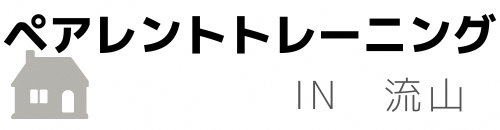 子どもがいうことをきかない、かんしゃくをおこす、口ごたえをするなど、子育てに難しさを感じていませんか。ペアレントトレーニングは、ご家庭の毎日が少しスムーズに、楽に過ごせるための具体的で効果的な対応方法を学ぶプログラムです。少人数グループで話し合いながら、子どもへの接し方を一緒に学びませんか。【対象】流山市在住で今年度、年中児～小学２年生のお子さんの保護者で、全日程（８日間）の参加が可能な方【定員】８名程度（応募多数の場合は選考）【費用】無料【託児】　１歳～就学前のお子さんの託児可。ご利用には事前申請が必要です。（１歳未満のお子さんは託児利用できません。グループに同伴で参加できます。）【お申込み方法】裏面の申込書にご記入の上、直接窓口にご提出または郵送かFAX、メールにてお申し込みください。受付期間は、上記の通りです。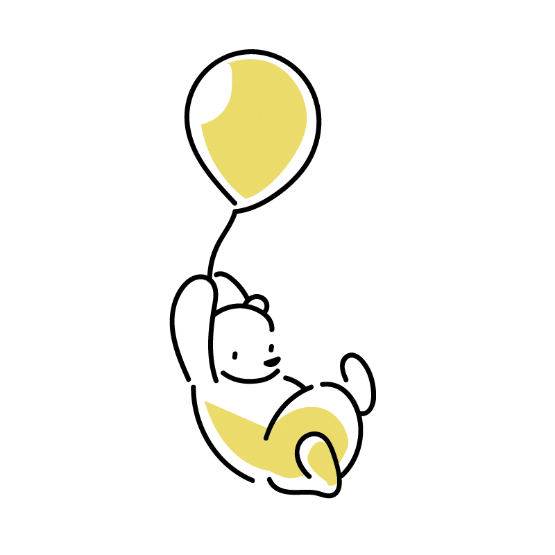 【お問合せ・お申込み先】〒270-0192　流山市平和台１-１-１流山市役所第二庁舎２階　子ども家庭課内家庭児童相談室電話：０４-７１５８-４１４４FAX：０４-７１５８-６６９６✉kosodate-gdb@city.nagareyama.chiba.jpペアレントトレーニングの内容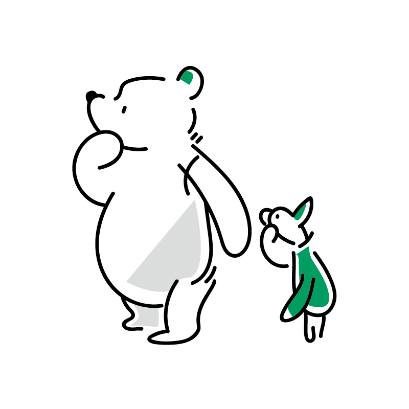 　	セッション１	：　子どもの行動を３種類に分ける　	セッション２	：　上手なほめ方を身につける　	セッション３	：　子どもが従いやすい指示の出し方　	セッション４	：　効果的な指示のバリエーション　	セッション５	：　好ましくない行動を減らすために注目を外す方法　	セッション６	：　アクションプランを立てる　	セッション７	：　許しがたい行動に制限を設ける　	セッション８	：　まとめとふりかえりペアレントトレーニング　in　流山　申込書託児利用希望のお子さんについては、氏名に〇をつけてください。　託児ご利用の場合はおむつ、おしりふき、使用済おむつを入れる袋、タオル、飲み物（ジュース不可）はお持ちください。食べ物の持込はご遠慮ください。第１回第２回日程令和６年５月２８日（火）、６月１１日（火）、６月２５日（火）、７月９日（火）、９月３日（火）、９月１７日（火）、１０月１日（火）、１０月１５日（火）令和６年１１月５日（火）、１１月１９日（火）、１２月３日（火）、１２月１７日（火）、令和７年１月２１日（火）、２月４日（火）、２月１８日（火）、３月４日（火）時間午前１０時～１１時45分（受付９時４５分～）午前１０時～１１時45分（受付９時４５分～）場所中央公民館２階会議室赤城福祉会館２階会議室受付期限令和６年５月８日（水）令和６年１０月１６日（水）ご住所〒流山市〒流山市電話番号（日中のご連絡先）　電話番号（日中のご連絡先）　電話番号（日中のご連絡先）　参加保護者氏名フリガナ子との続柄対象児氏名フリガナ年齢（学年）　　　　　　　歳（　　　　　　）　男・女所属先兄弟姉妹氏名フリガナ年齢（学年）　　　　　　　歳（　　　　　　）　男・女所属先兄弟姉妹氏名フリガナ年齢（学年）　　　　　　　歳（　　　　　　）　男・女所属先兄弟姉妹氏名フリガナ年齢（学年）　　　　　　　歳（　　　　　　）　男・女所属先これまでの受講歴　（　有　・　無　）ペアトレについてどこで知ったかこれまでの受講歴　（　有　・　無　）ペアトレについてどこで知ったかこれまでの受講歴　（　有　・　無　）ペアトレについてどこで知ったか子育てについて（例：困っていること、できていること、学びたいことなどご自由にお書きください）子育てについて（例：困っていること、できていること、学びたいことなどご自由にお書きください）子育てについて（例：困っていること、できていること、学びたいことなどご自由にお書きください）